1. Jednodenní exkurze: tradičně v sobotu, na výjimky je výslovně upozorněno. 4.3. Sněženky, a možná i bledule. Sraz na parkovišti před nádražím Roudnice nad Labem v 10:15, tj. po příjezdu rychlíku od Ústí (odj. 9:42), přesun do Dobříně auty motorizovaných účastníků; podle aktuálního stavu kvetení a počasí je možná i následná návštěva lokality bledulí v Pístech. Vede J. Pokorný, kontakt: jpokorny.treb@centrum.cz.18.3. Bryologické putování do Pekla u Zahrádek. Sraz u žst. Zahrádky u České Lípy v 9:10 (odj. z Litoměřic horní nádr. v 8:13). Trasa: Zahrádky – Karba – NPP Peklo – Česká Lípa. Zakončení na žst. v České Lípě hl. nádr. Vedou I. Marková a P. Zdvořák, kontakty: IM: ivanka.markova@email.cz, 773 833 830, PZ: pavel.zdvorak@gmail.com, 721 139 461.22.4. Jarní mykologická vycházka Chomutov. Sraz v 9:00 v Blatenské ulici v Chomutově na zastávce MHD č.308 – Zátiší (https://mapy.cz/s/kagesetojo). Vede J. Roth, kontakt: jiri.roth@email.cz.16.5. (Út) Satan u Žitenic. Sraz ve 14:00 na aut. zast. Žitenice, Skalice, Močidla (https://mapy.cz/s/gezehuvahu). Doprava: autobus č. 621 z Litoměřic (odj. 13:43, LIT, u pošty). Trasa: Močidla – Satan – Kočka – Mostka – Litoměřice. Vede K. Nepraš, kontakt: carlinepras@seznam.cz, 723 850 631. Ve spolupráci s Oblastním muzeem v Litoměřicích. Odpolední botanicky zaměřená exkurze na přírodovědně významnou lokalitu v blízkosti Litoměřic. Na Satanu a v jeho okolí roste široká paleta druhů vázaných na vápnité podloží včetně řady vzácných a ohrožených. Vyskytují se zde například růže bedrníkolistá, plamének přímý, vstavač nachový nebo škarda ukousnutá. 20.5. Valeč. Sraz v 9:30 před bufetem Prádelna (https://mapy.cz/s/hazegecefa) v zámeckém parku. Náročnější celodenní exkurze s možností individuálního zkrácení trasy, jakož i následného přespání v přednáškovém sále na zámku (kuchyňka, WC, s sebou spacáky, karimatky). Lesy, mokřady i stepi, krajina divoká i kulturní. Exkurze je součástí cyklu přírodovědných exkurzí a přednášek "Valeč - brána Doupova" ve spolupráci s NPÚ. Vede D. Koutecký, kontakt: DanielKoutecky@seznam.cz, 736 741 904. Týž den se ve Valči koná rovněž Slavnost květů.27.5. Vrch Dubina u Stvolínek. Sraz na návsi v obci Stvolínky u aut. zastávky v 9:20 (odj. vlakem z Litoměřic horní nádr. v 8:13, poté pěšky cca 15 min. na místo srazu). Trasa: Stvolínky – vrch Dubina – Stvolínky. Vede P. Zdvořák, kontakt: viz 18.3.3.6. Okolím Encovan. Sraz v 8:40 na žst. Křešice (okr. Litoměřice). Doprava: vlak z žst. Ústí n. L.-západ (odj. 8:03) a žst. Litoměřice město (odj. 8:31). Trasa: Křešice – Encovany – PP Stráně nad Suchým potokem – PP Skalky u Třebutiček – PR Holý vrch – Zahořany – Křešice. Vede K. Nepraš, kontakt viz 16.5. Ve spolupráci s Oblastním muzeem v Litoměřicích. Celodenní exkurze zaměřená na návštěvu trojice přírodovědně významných lokalit v okolí Encovan. V kulturní a intenzivně zemědělsky využívané krajině východně od Litoměřic se dochovaly fragmenty květnatých bílých strání, stejně jako stále vzácnější druhově bohaté porosty světlých dubových hájů. Ze vzácnějších druhů je možné se setkat například se lnem žlutým, čičorkou pochvatou, třemdavou bílou nebo zárazou vyšší.10.6. Masiv Deblíku. Sraz v Církvicích u viaduktu (https://mapy.cz/s/celumuduna) nad aut. zastávkou Církvice v 9:20 (odj. MHD ze zastávky Divadlo v 8:46). Budeme procházet převážně stepi, deponie a dubohabřiny v západní části masivu Deblíku. Zakončení exkurze opět v Církvicích. Vede P. Zdvořák, kontakt: viz 18.3.17.6. Hora Sv. Šebestiána. Sraz v 9.30 na návsi v Hoře Sv. Šebestiána (po příjezdu autobusu z Chomutova), přesun auty na místo zahájení exkurze. Exkurze do míst, kde stálo muzeum rašeliny a výzkumná rašelinářská stanice, prohlídka zaniklé pokusné zahrádky, k pomníku H. Schreibera (hořec panonský) a do míst vytěženého Šebestiánského a Schreiberova rašeliniště, popř. i na okraj Polského rašeliniště (lokalita kejklířky pižmové). Délka trasy cca 6 km. Vede Č. Ondráček, kontakt níže. Ve spolupráci s OM Chomutov – Pojďte s námi do přírody. 19.8. Vycházka za houbami a léčivkami. Sraz v 9:00 v Chomutově u autoškoly Omega v ulici Elišky Krásnohorské (https://mapy.cz/s/muvupaseve). Vede J. Roth, kontakt viz 22.4.2.9. Batologická exkurze Bílenec. Sraz v 10:00 v obci u kostela sv. Maří Magdaleny (https://mapy.cz/s/bojobozura). Vede I. Bílek, kontakt níže. 9.9. Hadí hora. Sraz: v 9.30 na parkovišti P4 Skiareál Klínovec u spodní stanice lanové dráhy Prima Express na JZ úpatí Klínovce (https://mapy.cz/s/cococetefo). Botanicko-lichenologická exkurze na největší suťové pole v Krušných horách na Hadí hoře u Božího Daru, na staré důlní odvaly v údolí potoka Veseřice, smrčiny a nové terénní úpravy v údolí. Délka trasy cca 4 km, převýšení cca 200 m. Vedou P. Uhlík a  Č. Ondráček, kontakt níže. Ve spolupráci s OM Chomutov – Pojďte s námi do přírody. 22.9. (Pá) Ústecké ruderálení. Sraz v 15:05 na autobusové zastávce Trmice, Bělský můstek. Doporučená doprava: autobus č. 19 ze zast. Mírové náměstí, směr Trmice, Václavské náměstí (odj. 14:52). Trasa: Trmice – ulice Žižkova – Ústí n. L., centrum. Vede K. Nepraš, kontakt viz 16.5.12.10. (Čt) Mykologická exkurze do Sadů Čs. armády v Chomutově. Sraz: v 16:00 na bývalém fotbalovém hřišti za sportovní halou (https://mapy.cz/s/pohuduselu). Vhodné i pro školní mládež. Nezapomeňte si vzít košíček na sběry (sbírají se všechny druhy hub: jedlé, nejedlé i dřevokazné). V cukrárně Drmalka v parku bude od 15:00 do 18:00 fungovat mykologická poradna, přineste s sebou i houby z předešlých dní, z různých lokalit. Vede J. Roth, kontakt viz 22.4. Ve spolupráci s OM Chomutov – Pojďte s námi do přírody.22.10. (Ne) Botanicko-bryo-licheno-myko-geologická exkurze do masivu Deblíku. Sraz v Církvicích u viaduktu (https://mapy.cz/s/celumuduna) nad aut. zastávkou Církvice v 9:20 (odj. MHD ze zastávky Divadlo v 8:46). Budeme procházet západní část masivu Deblíku. Zakončení exkurze opět v Církvicích. Vedou M. Kříž, I. Marková, L. Němcová, Z. Palice, V. Vlačiha a P. Zdvořák, kontakty: IM: viz 18.3., LN: lenka.nemcova@seznam.cz, PZ: viz 18.3.2. Vícedenní floristické kurzy Jarní floristický minikurz proběhne ve dnech 19. – 21.5. v Kadani. Ubytování je domluveno malé tělocvičně Gymnázia Kadaň. K dispozici toalety, sprchy, varná konvice, žíněnky (omezený počet). Tělocvična se malá jenom jmenuje, není třeba si zamlouvat účast předem. Cena 100 Kč za osobu a noc. Sraz v pátek po 15:00. Zajišťuje I. Bílek, kontakt níže.Letní floristický kurz se bude konat ve dnech 1. – 5.7. v Dubé, okr. Č. Lípa. Ubytování je domluveno v tělocvičně místní ZŠ. K dispozici toalety, sprchy, malá kuchyňka, parkování ve dvoře. Cena 100 Kč za osobu a noc. Zajišťuje I. Bílek, kontakt níže.Podzimní floristický minikurz proběhne ve dnech 15. – 17.9. v Českém Švýcarsku. Ubytování máme zajištené na terénní stanici Správy CHKO Lužické hory v Chřibské (https://mapy.cz/s/bucogujule). K dispozici je 14 postelí, ale bez lůžkovin, vezměte si vlastní spacáky! V případě vyššího zájmu se ještě omezený počet (max. 6) účastníků může vyspat na zemi, více již z hygienických důvodů nelze ubytovat. Cena ubytovani je 100 Kč za osobu a noc. K dispozici 4 WC a 2 sprchové kouty, plně vybavená kuchyňka, společenská místnost a zasedačka. Parkovat se dá před budovou (2 – 3 auta) nebo u firmy Amann – velké parkoviště. Na náměstí je restaurace a obchod. Hlavní exkurzí je návštěva "Spálené země" u Hřenska. Zajišťuje I. Marková, kontakt viz 18.3.Vzhledem k omezenému počtu účastníků je nutné si ubytování předem zarezervovat u jednatele pobočky! – rezervace vám bude potvrzena s upřesněním, zda na vás ještě zbyla postel, nebo už jen podlaha (případně už ani ta; zaregistruji i pár náhradníků pro případ, že by někdo z první dvacítky odřekl). V případě enormního zájmu se pokusíme zajistit několik dalších lůžek na Správě NP České Švýcarsko v Krásné Lípě.3. Semináře a besedy Podzimní určovací seminář na téma ZAJÍMAVÉ HOUBY SEVEROZÁPADNÍCH ČECH vedený M. Křížem se koná v neděli 12.11. od 9:10 na katedře biologie PF UJEP Ústí n. L., ul. Za Válcovnou, spojení z centra MHD č. 27, odj. ze zast. Mírové náměstí 8:48. Zajišťuje L. Němcová, kontakt viz 22.10.4. Fotografická soutěž – sedmnáctý ročník    Téma letošního ročníku fotosoutěže je ROSTLINY PARAZITICKÉ A POLOPARAZITICKÉ. Soutěžní fotografie (max. 5) zasílejte v datové podobě na adresu jednatele do konce prosince. Fotografie musejí být pořízeny na území Ústeckého nebo Libereckého kraje během posledních tří sezón, tj. 2021 – 2023; další propozice soutěže viz Zpravodaj, resp. internetové stránky pobočky. Spojení si zkontrolujte podle nových jízdních řádů!Pro podrobnosti a upřesnění k exkurzím a kurzům sledujte www a facebookové stránky pobočky! HOSTÉ JSOU NA VŠECH AKCÍCH POBOČKY SRDEČNĚ VÍTÁNI   S přáním úspěšné sezóny 2023, za výbor pobočkyPOZVÁNKANA  AKCE  SEVEROČESKÉ  POBOČKY  ČBSV  ROCE  2023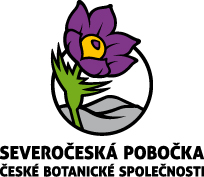 jednatel:Mgr. Ivan Bílek                                          předseda:Ing. Čestmír OndráčekTřešňová 1675                                  432 01 KadaňOblastní muzeum                                 Palackého 86, 430 01 Chomutov  bilek.ivan@gmail.comondracek@muzeumchomutov.cz